Государственное бюджетное учреждение дополнительного профессионального образования Самарской области Центр профессионального образования.Итоговая письменная работапо результатам изучения вариативного блока«Проектирование образовательного процесса на основе современных образовательных технологий»07-14.02. 2019 г.Выполнил:Преподаватель ГБПОУ «Пестравское профессиональное училище». Блинков Андрей ВикторовичПроверил________________ / И.В. Мокраусов/г.о.Самара. 2019 г.Методическая разработкапрактического занятияпо МДК.01.01 «Технология слесарных работ по ремонту и техническому обслуживанию сельскохозяйственных машин и оборудования».Тема: «Техническое обслуживание и диагностирование ходовой части (шасси) тракторов»Материал подготовил: / Мартынов А.В. /преподаватель ПМ.01 « Выполнение слесарных работ по ремонту и техническому обслуживанию сельскохозяйственных машин и оборудования».АннотацияТема данной методической разработки «Техническое обслуживание и диагностирование шасси тракторов ». Она затрагивает вопросы по обеспечению не только безотказной, но и безопасной работы тракторов и   сложных сельскохозяйственных машин. На теоретических занятиях обучающим довольно сложно представить весь процесс диагностики и технического обслуживания шасси тракторов . Практические же занятия дают возможность им, опираясь на теоретические знания, не только ознакомиться, но и освоить все необходимые регулировки при работе на тракторах семейства марки «БЕЛАРУС», а также изучить и закрепить на практике технологический процесс диагностирования и технического обслуживания трактора на примере МТЗ-80(82).В данной методической разработке изложена структура урока практического занятия, план урока, тестовые задания по шасси тракторов, инструкционно- технологическая карта, определены цели урока, указано материально-техническое оснащение урока.В ходе изучения выполнения практического занятия по теме «Техническое обслуживание и диагностирование шасси трактора МТЗ-80» необходимо реализовать получение следующих компетенций:  Технологическая карта практического занятия.Преподаватель: Мартынов А.В.Профессиональный модуль: ПМ.01 «Выполнение слесарных работ по ремонту и техническому обслуживанию сельскохозяйственных машин и оборудования».МДК 01.01 «Технология слесарных работ по ремонту и техническому обслуживанию сельскохозяйственных машин и оборудования».Профессия: 35.01.14 Мастер по техническому обслуживанию и ремонту машинно-тракторного паркаГруппа: 21Тема урока: «Техническое обслуживание и диагностирование ходовой части (шасси) тракторов».Наименование работы: Выполнение работ по техническому обслуживания и диагностированию шасси трактора МТЗ-80(82).Технология: реализация практико-ориентированного подхода в обучении.Цель: изучение приемов выполнения технического обслуживания и диагностирования ходовой части (шасси) тракторов.Задачи урока:1. Обучающая: Закрепить теоретический материал по теме «Техническое обслуживание и диагностирование шасси тракторов», формирование практических умений и навыков обращения с приборами, инструментами при выполнении операций по техническому обслуживанию и диагностированию шасси трактора МТЗ-80(82).2. Развивающая: развивать технологическое мышление, умение анализировать, сравнивать.3. Воспитывающая: воспитывать готовность использовать теоретические знания на практике; уважение к труду и к людям труда; ответственность за выполненную работу.Тип урока: практическая работа.Вид урока: смешанный.Межпредметные связи: материаловедение; техническая механика.Внутрипредметные связи: система ТО и ремонта машин; качество и надежность машин; диагностирование машин.Форма практического обучения: звеньеваяВремя: 2 часа.Оборудование:-трактор МТЗ-80;-инструкционно - технологическая карта;-приспособление(с манометром) мод.458М1;-линейка КИ-650 для поверки сходимости управляемых колес;-прибор КИ-402 для проверки свободного хода и усилия на ободе рулевого колеса;-прибор КИ-5473 для проверки гидросистемы рулевого управления;-набор ключей.-учебник «Техническое обслуживание и ремонт машин» Ульман И.Е.-тесты.Формируемые ОК и ПК:ОК 3. Анализировать рабочую ситуацию, осуществлять текущий и итоговый контроль, оценку и коррекцию собственной деятельности, нести ответственность за результаты своей работы.ПК 1.1. Выполнять работы по техническому обслуживанию сельскохозяйственных машин и оборудования при помощи стационарных и передвижных средств технического обслуживания и ремонта.ПК 2.3. Выполнять плановое, ресурсное (перед отправкой в ремонт) и заявочное диагностирование автомобилей, тракторов, самоходных сельскохозяйственных машин и агрегатируемого оборудования.Ход урока:ЗаключениеВыполнение практической работы «Техническое обслуживание и диагностирование шасси тракторов » должно воспитывать у обучающихся чувство ответственности за порученное дело, уважение к труду, бережное отношение к технике, приспособлений и инструменту.Теоретические знания, закрепленные на уроке практических занятиях, дают возможность прогнозировать техническое состояние систем и механизмов техники, правильно эксплуатировать технику, не нарушать технику безопасности, избегать травматизма на рабочем месте. В процессе профессиональной подготовки будущего специалиста большое внимание уделяется формированию творческого мышления.Полученные знания и умения по данной теме формируют у обучающихся навыки самостоятельной работы по рабочей профессии 35.01.14 «Мастер по техническому обслуживанию и ремонту машинно-тракторного парка».Литература:Баранов Л.Ф. «Техническое обслуживание и ремонт машин» Учебное пособие. Ростов на Дону: Феникс, 2001. – 416 с.Бельских В.И. «Диагностирование и обслуживание сельскохозяйственной техники» М.Колос 1980.Пучин Е.А. «Техническое обслуживание и ремонт тракторов» Учебное пособие. М.: Издательский центр «Академия», 2008. – 208с.Ульман И.Е.»техническое обслуживание и ремонт машин» Агропромиздат.1990.Приложение 1.Тестирование.I. Как проверить техническое состояние главной муфты сцепления:Замеряют свободный и полный ход педали с помощью масштабной линейки;Пробуксовку сцепления проверяют троганием с места при включенной транспортной передачи на малом газу и заторможенной машине;Неполное выключение сцепления проверяют при неработающем двигателе. Если включается со скрежетом, значит, сцепление не выключено полностью.II. При проведении какого вида ТО проводят ресурсное диагностирование агрегатов трансмиссии:При проведении ежесменного ТО (ЕТО);При проведении второго технического обслуживаний (ТО-2);При проведении третьего ТО (ТО-3).III. По каким параметрам оценивают обобщенное состояние механизмов трансмиссии:По стукам в кривошипно-шатунном механизме двигателя;По суммарному угловому зазору в механизмах трансмиссии;По суммарному зазору в кривошипно-шатунном механизме двигателя.IV. К каким последствиям приводит чрезмерное снижение давления в шинах:1) Увеличивается свободный ход рулевого колеса;2) Увеличивается деформация шины, ускоряется расслоение корда;3) Увеличиваются зазоры в соединениях поворотных цапф.V. По какому параметру оценивается состояние гусеничной цепи трактора:По провисанию гусеничной цепи;По суммарной длине десяти звеньев;По осевому зазору в подшипнике опорных катков и направляющих колес.Вопросы для повторения ранее изученного материала по карточкам-заданиям(выполняется устно, фронтально)Виды и периодичность технического обслуживания трансмиссии трактора МТЗ.Для чего предназначен ГУР?От чего зависит свободный ход (люфт) рулевого колеса трактора?Какое давление в шинах заднего моста трактора МТЗ?Приложение 2.ИНСТРУКЦИОННО- ТЕХНОЛОГИЧЕСКАЯ КАРТА №10.НА ПРОВЕДЕНИЕ ПРАКТИЧЕСКИХ ЗАНЯТИЙ ПО МДК.01.01. ТЕХНОЛОГИЯ СЛЕСАРНЫХ РАБОТ ПО РЕМОНТУ И ТЕХНИЧЕСКОМУ ОБСЛУЖИВАНИЮ СЕЛЬСКОХОЗЯЙСТВЕННЫХ МАШИН И ОБОРУДОВАНИЯ.ТЕМА 6. ТЕХНИЧЕСКОЕ ОБСЛУЖИВАНИЕ И ДИАГНОСТИРОВАЕНИЕ ШАССИ ТРАКТОРОВ .ПРАКТИЧЕСКАЯ РАБОТА № 10Тема. Диагностирование и техническое обслуживание шасси тракторов .Наименование работы. Техническое обслуживание и диагностирование шасси трактора МТЗ-80. Цель работы.. Получить практические навыки по диагностированию и устранению неисправностей шасси трактора МТЗ-80.СОДЕРЖАНИЕ РАБОТЫ

1.Проверить и довести давление в шинах колес до оптимальных значений.2. Проверить и отрегулировать зазоры в поворотных цапфах и подшипниках ступиц передних колес.3. Проверить и отрегулировать сходимость колес.4. Проверить и отрегулировать свободный ход и усилие поворота рулевого колеса.5. Проверить техническое состояние гидросистемы рулевого управления.

ОБОРУДОВАНИЕ И ИНСТРУМЕНТЫ1. Трактора МТЗ-802. Приспособление (с манометром) мод. 458М1.3. Линейка КИ-650 для проверки сходимости колес.4. Приспособление КИ-402 для проверки свободного хода и усилие поворота рулевого колеса.5. Прибор КИ-5473 (дроссель-расходомер ДР-90) для проверки гидросистемы рулевого управления.ЛИТЕРАТУРА .Инструкции и плакаты по эксплуатации трактора МТЗ-80 .Бельских В.И. Справочник по техническому обслуживанию и диагностированию тракторов. М.:Россельхозиздат.Инструкция по эксплуатации приборов.2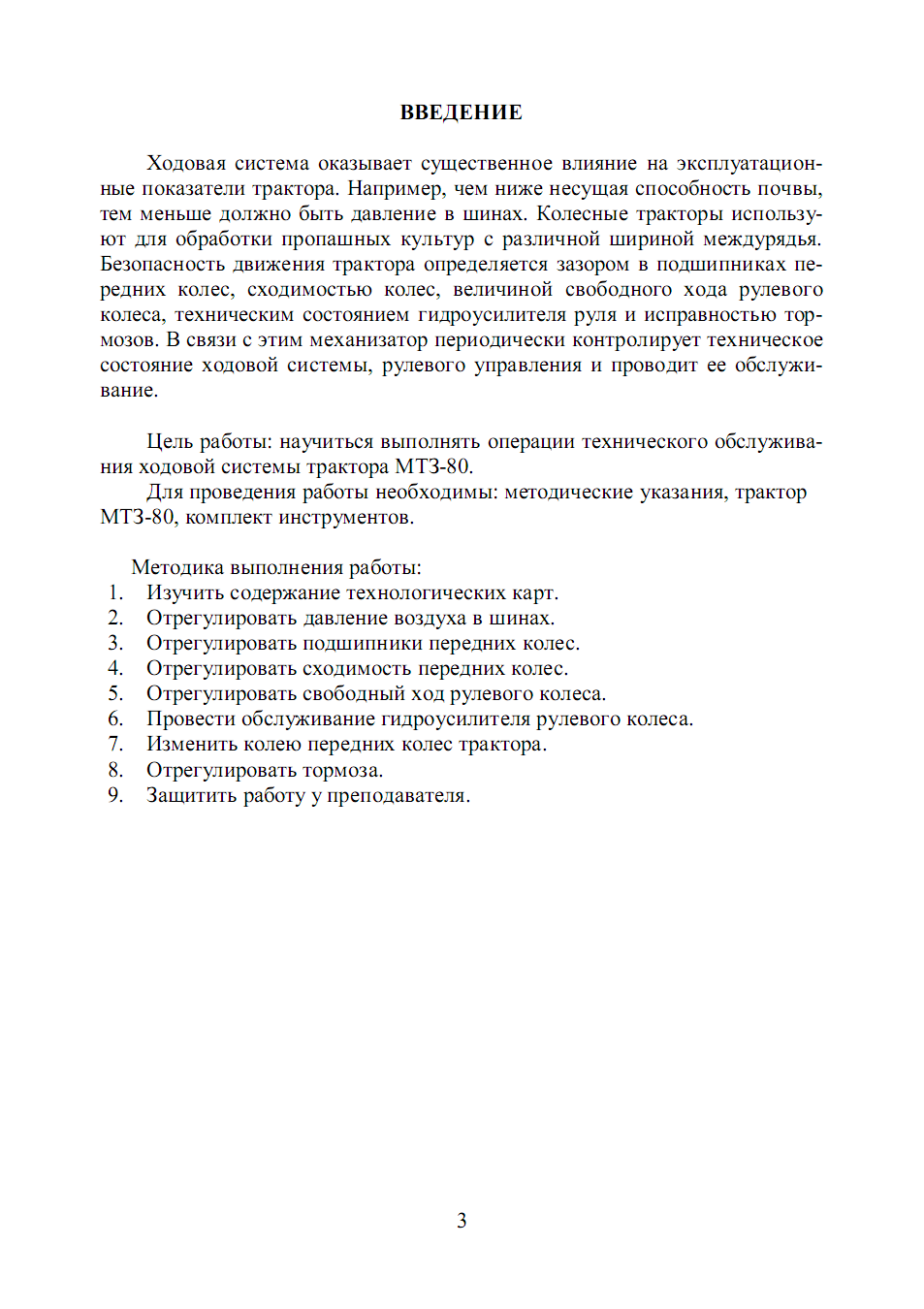 ПОРЯДОК ВЫПОЛНЕНИЯ РАБОТЫ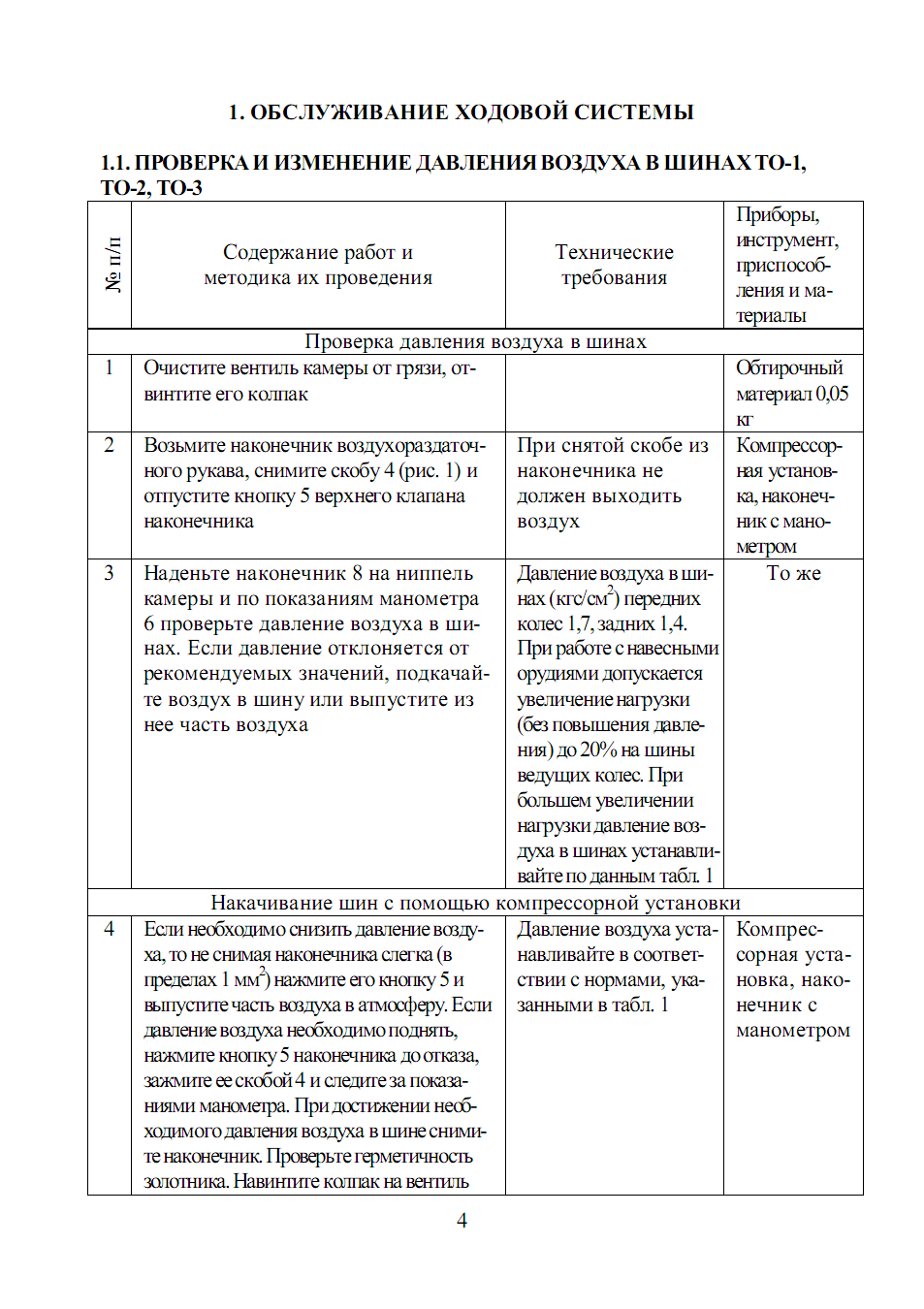 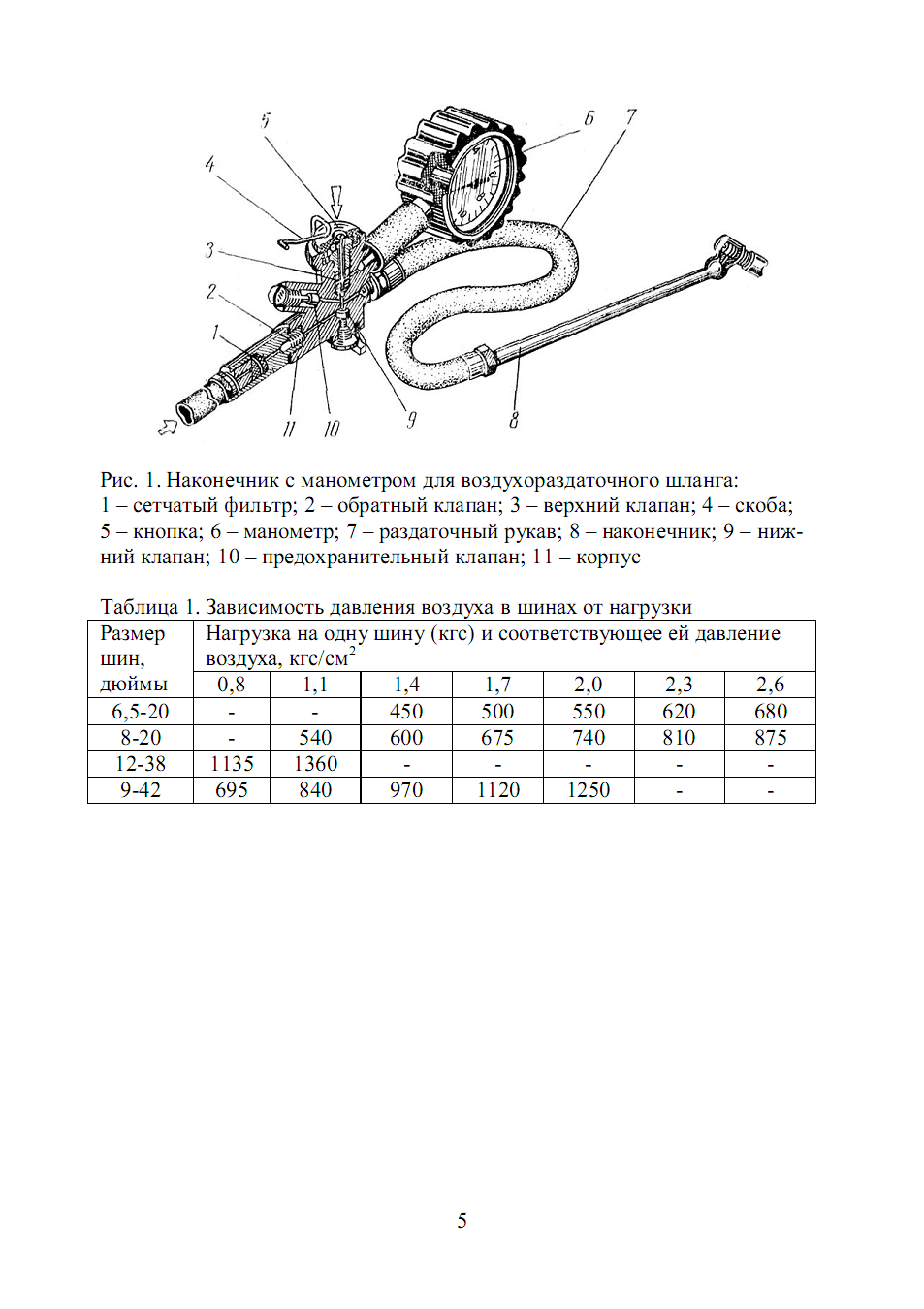 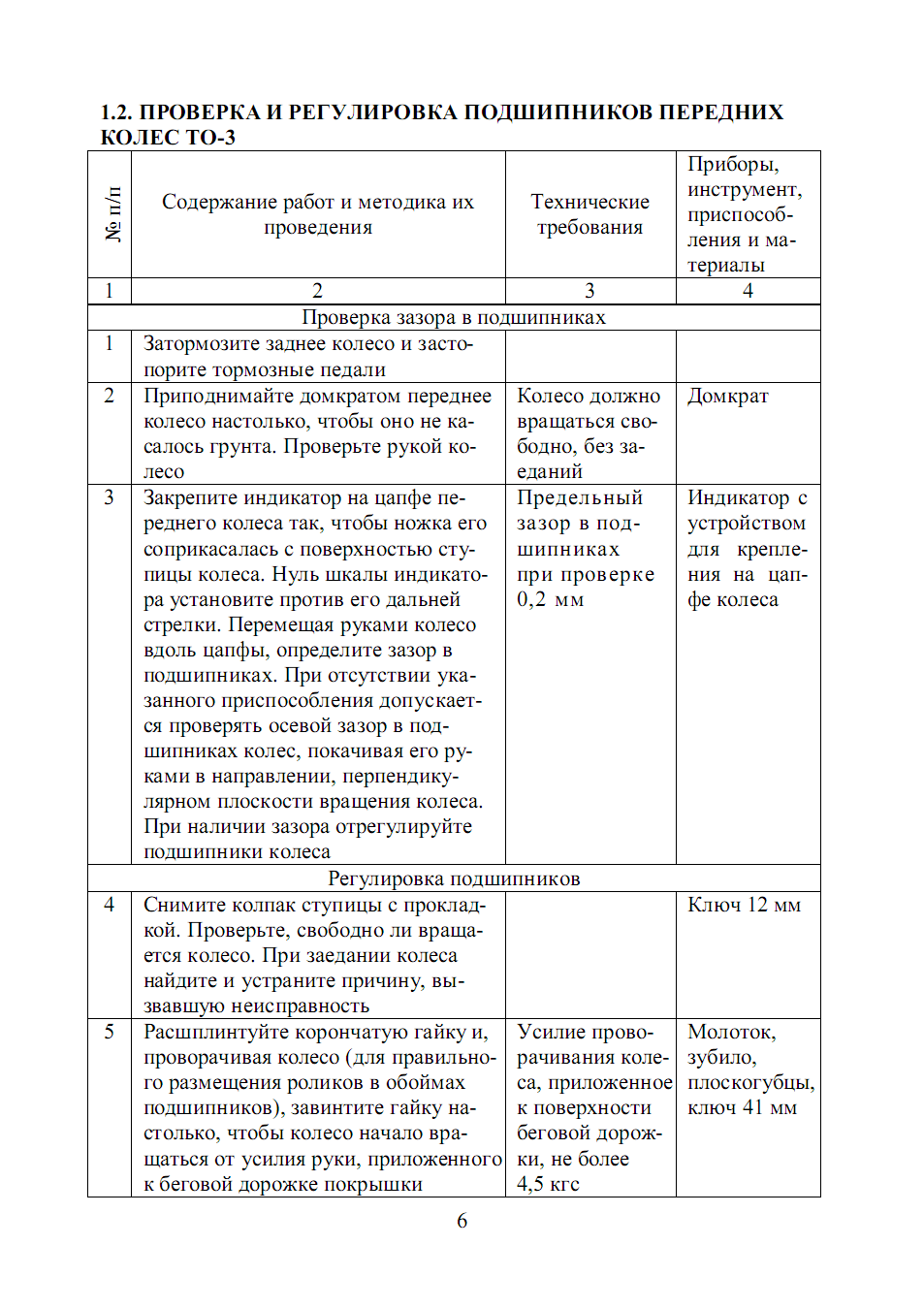 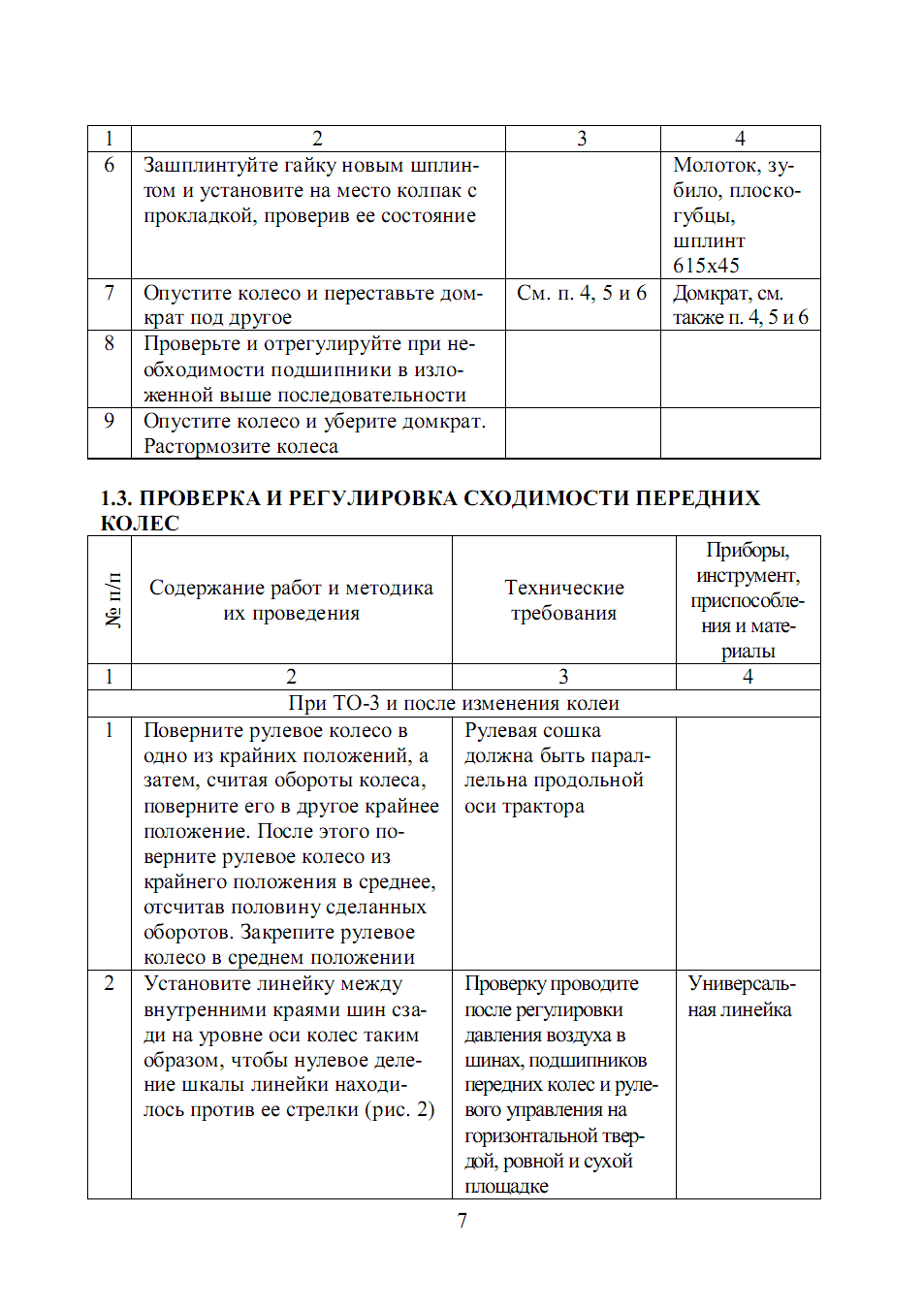 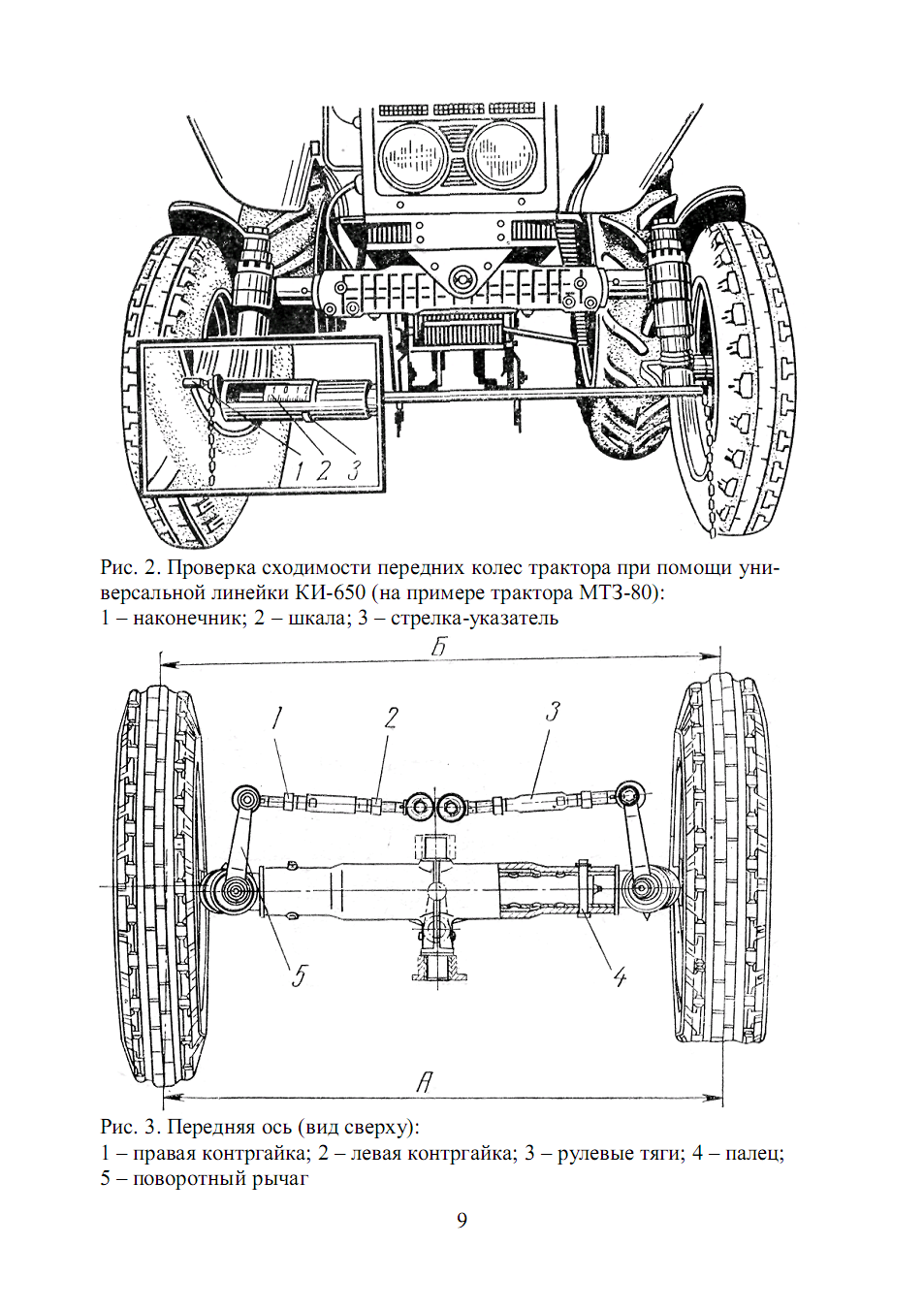 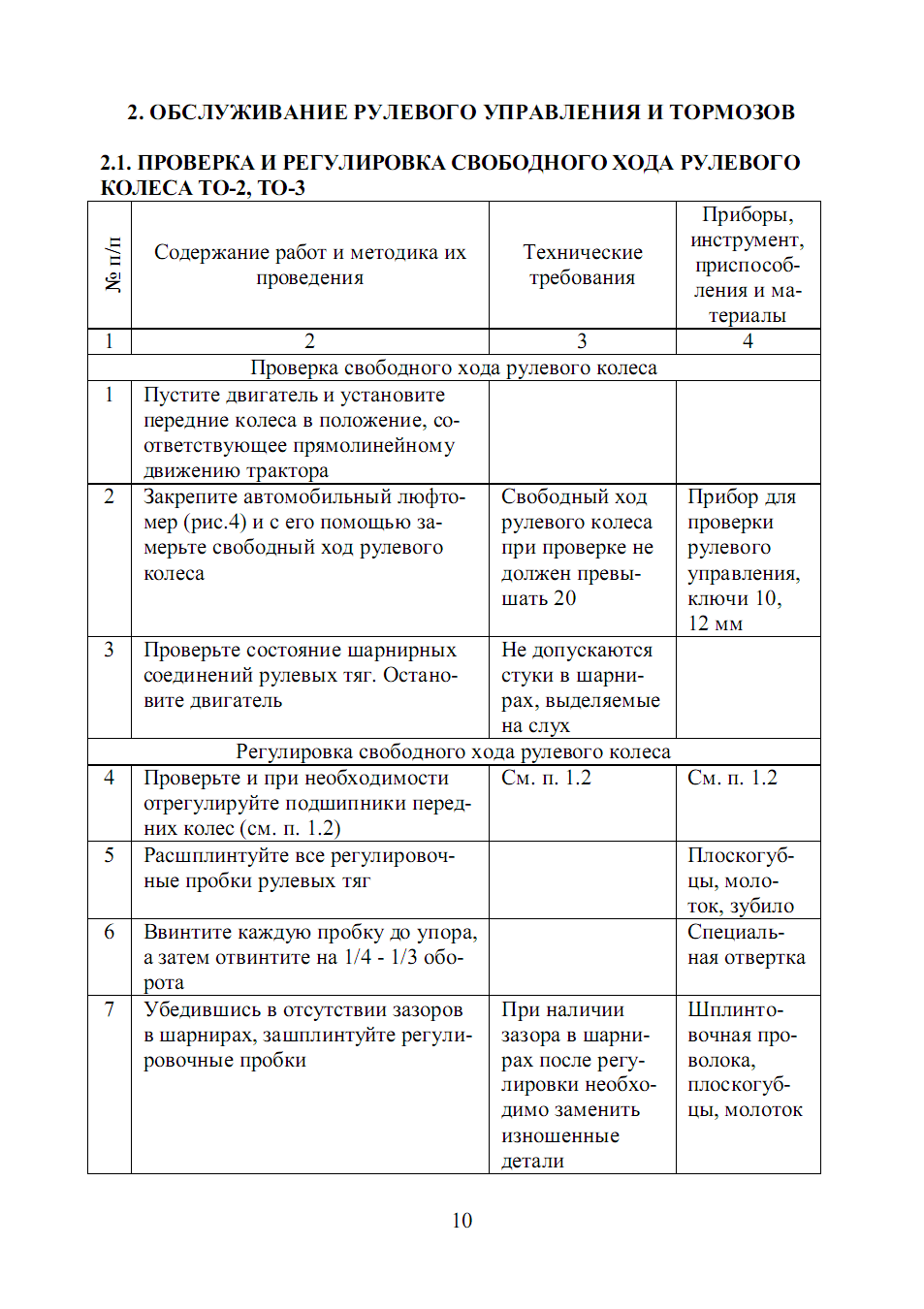 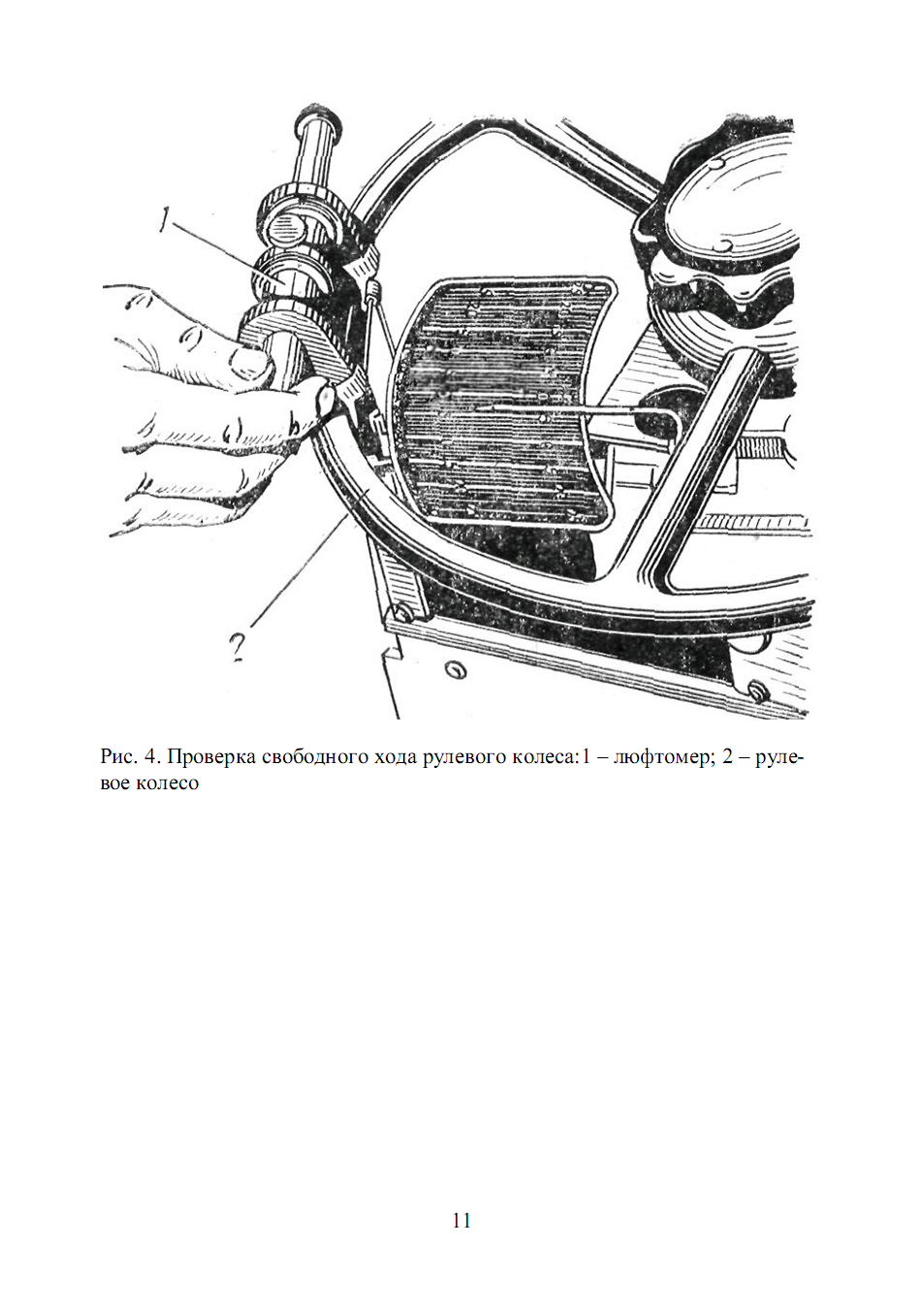 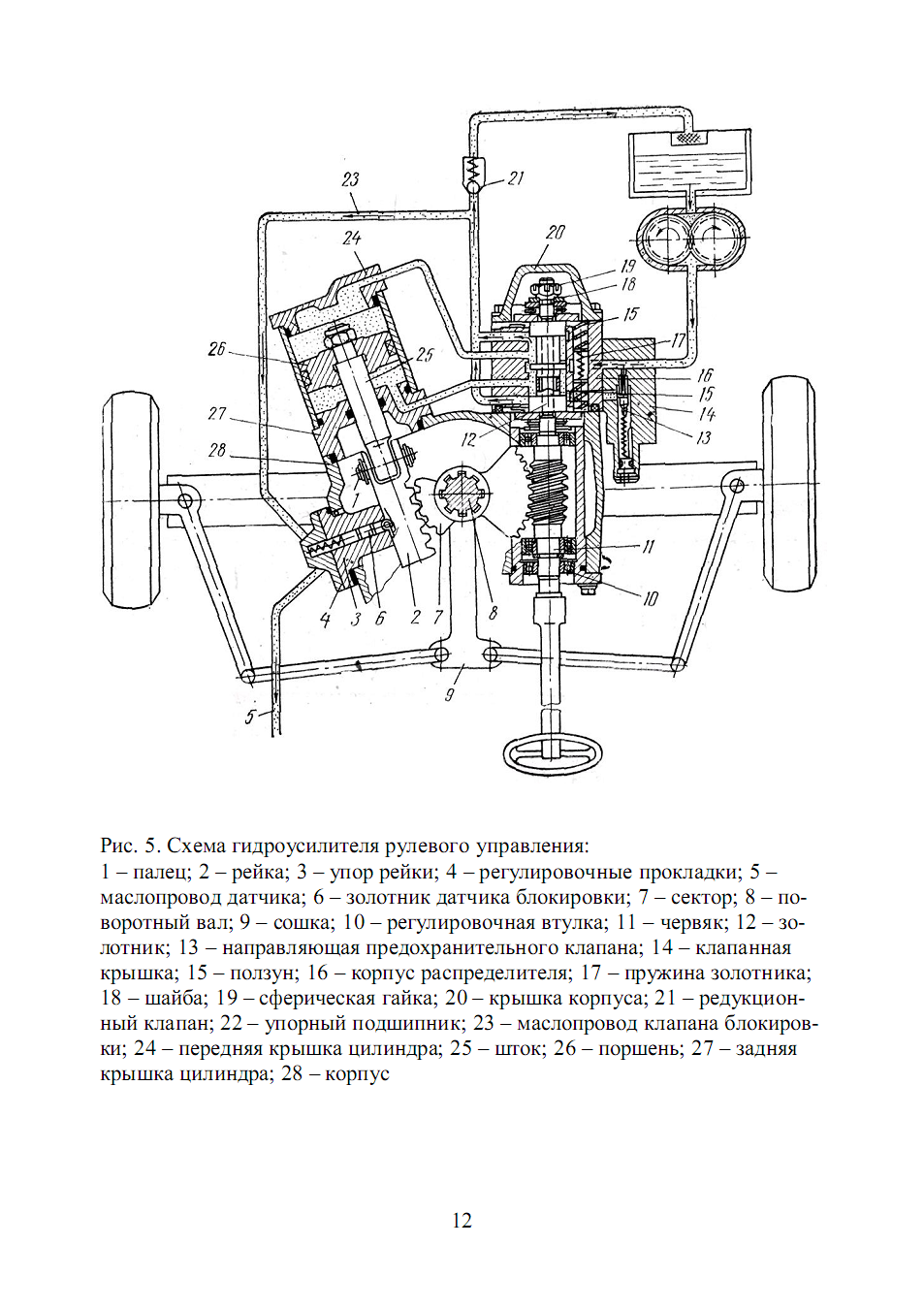 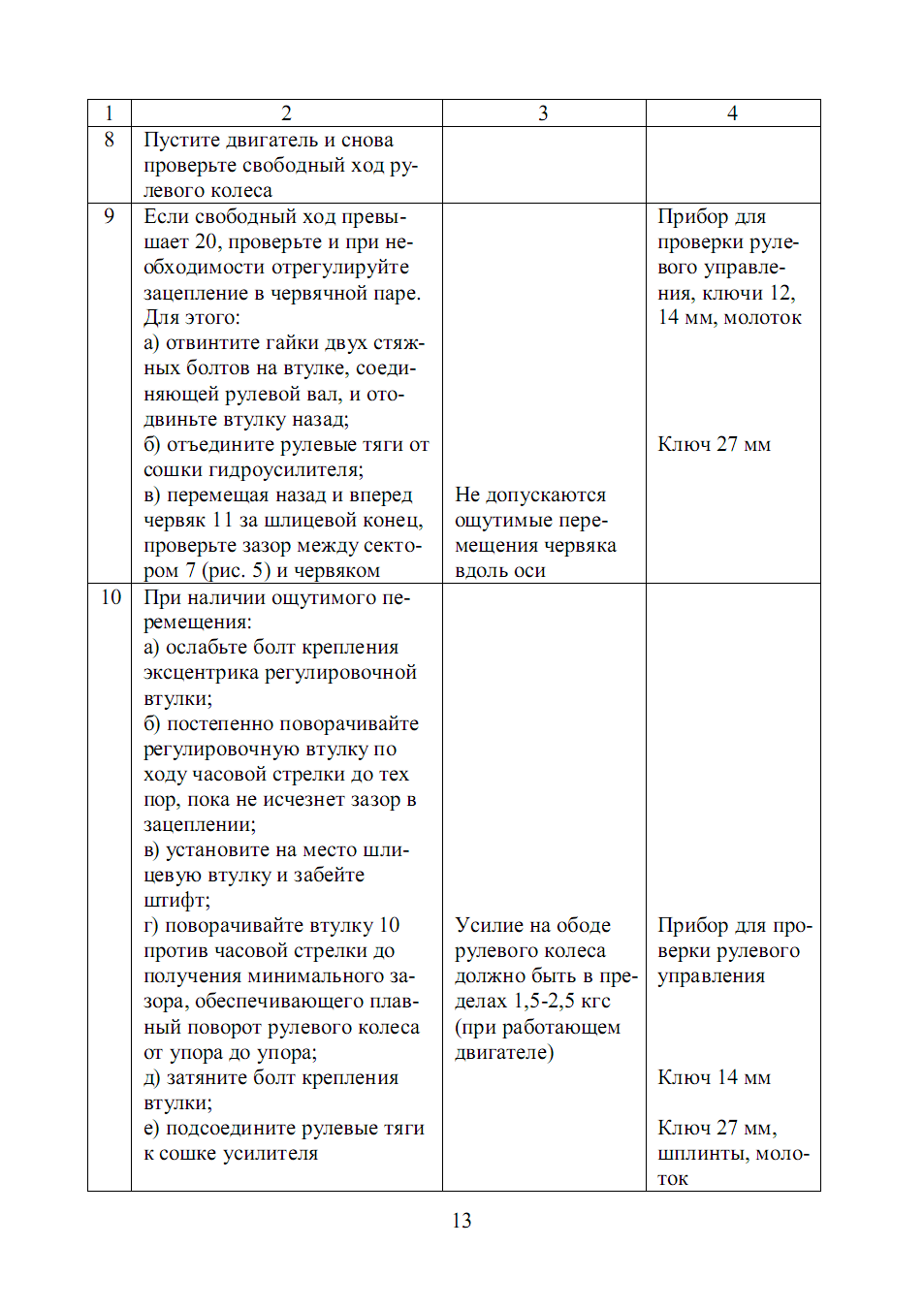 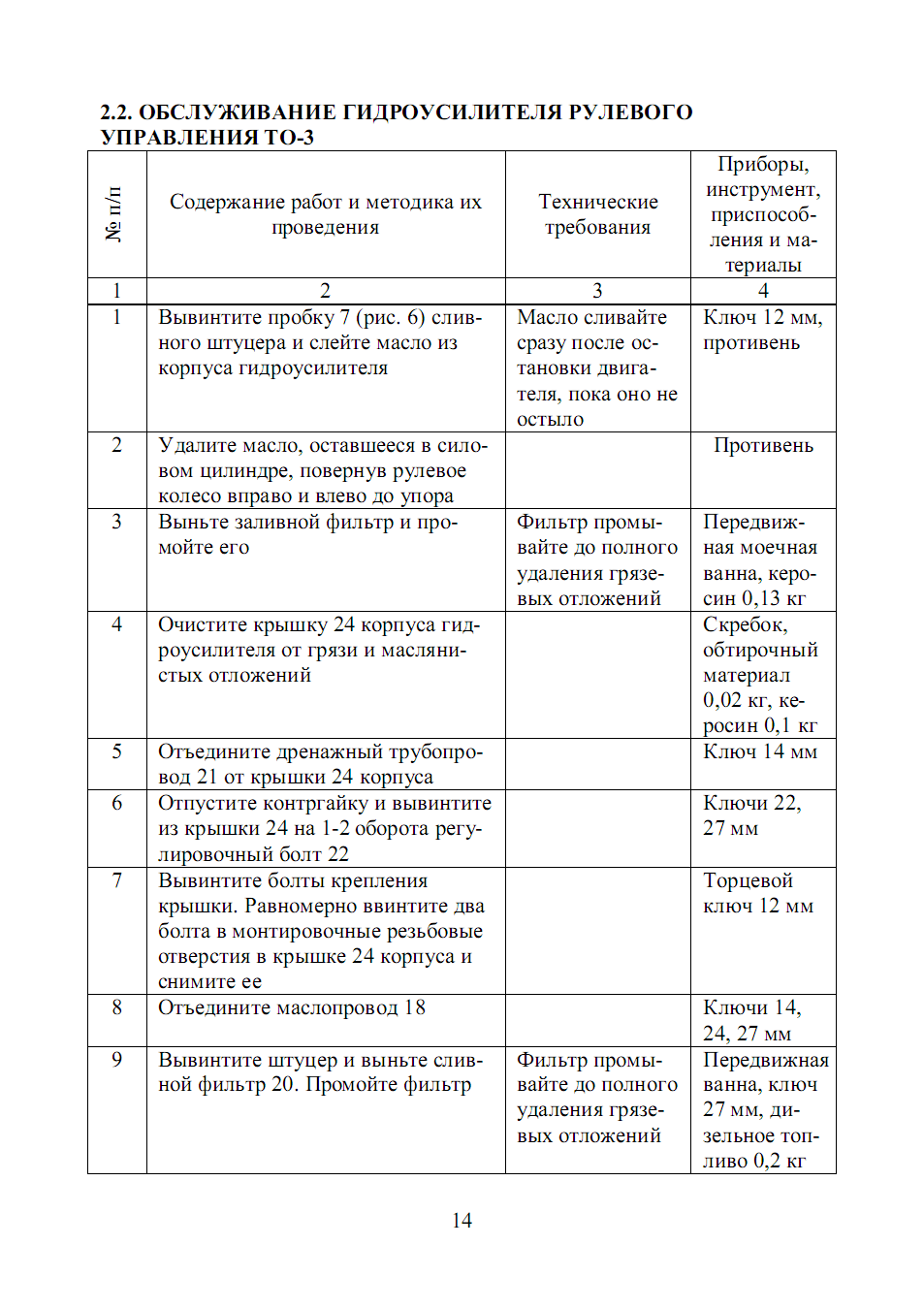 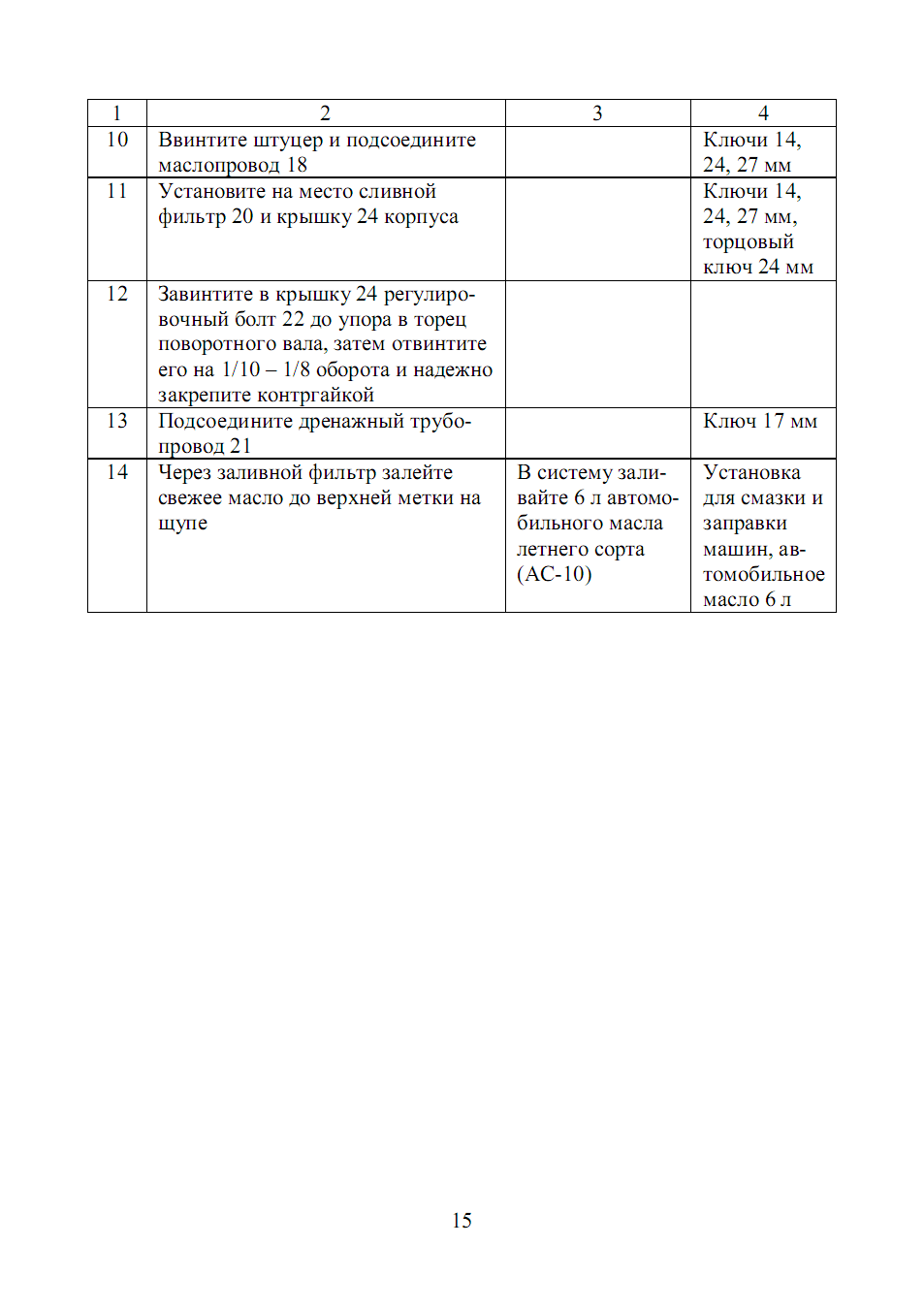 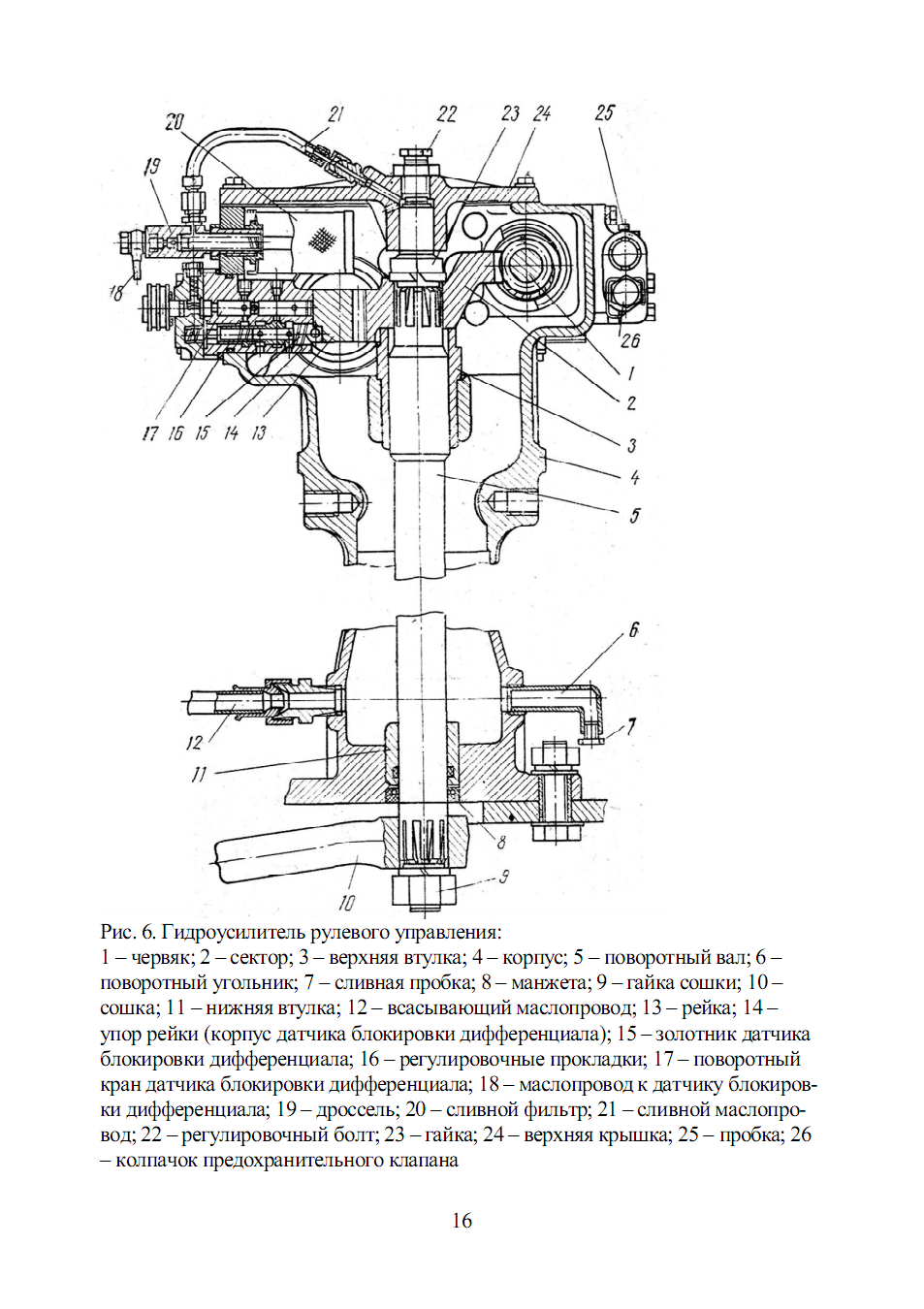 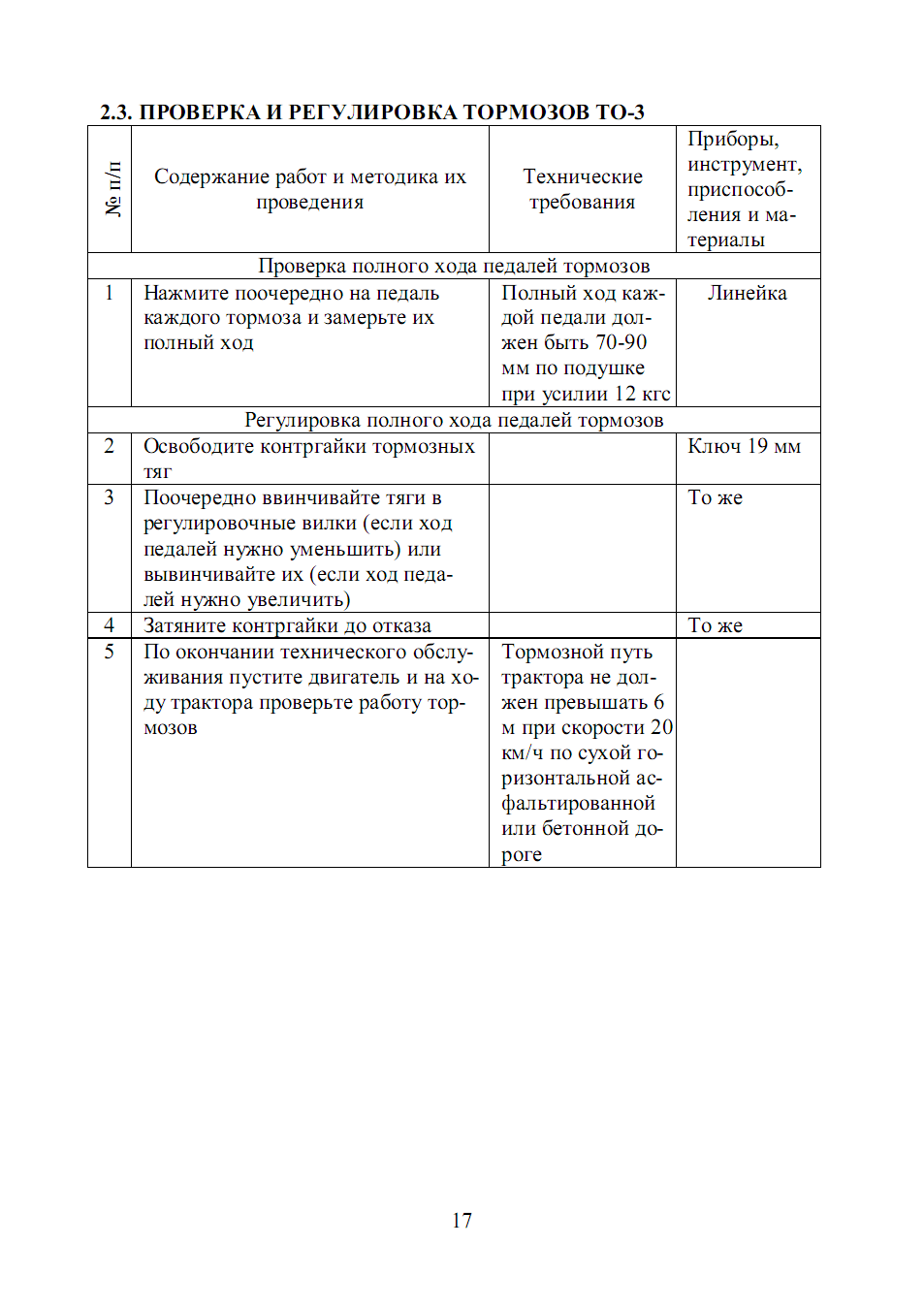 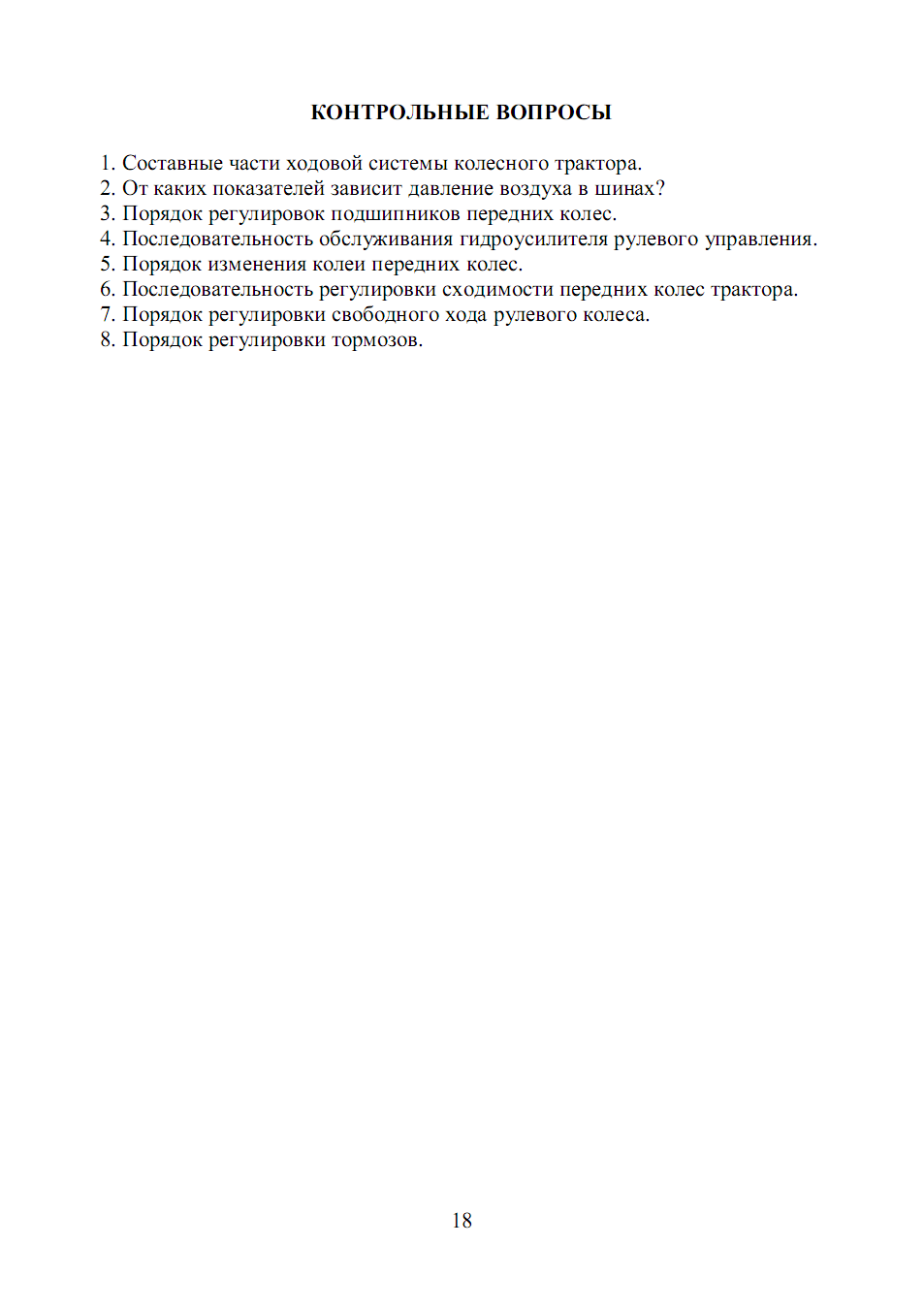 Приложение 5.Результаты диагностирования внести в карту диагностирования.Карта диагностирования составных частей трактора по ресурсным параметрамОбщие сведенияХозяйство _____________________ Дата _________________________Марка ________________________ Гос. № _______________________Дизель № _____________________ Шасси № _____________________Год и дата поступления в хозяйство ___________________________Наработка от начала эксплуатации или от последнего капитального ремонта ________________________________________________________________________(мото-ч, л израсходованного топлива, у.эт.га)Сведения тракториста-машинистаТракторист-машинист___________________ (Ф.И.О.)Результаты внешнего осмотра и прослушивания___________________________________________________________________________________________________________________________Результаты диагностирования5.Прочие неисправности__________________________________________________________________________Заключение о результатах диагностирования__________________________________________________________________________Мастер-диагност ________________Тракторист-машинист ________________Приложение 6.Оценочный лист№п/пЭлементы внешней структуры урокаЭлементы внутренней структуры урокаДеятельность преподавателяДеятельность обучающихсяМетоды обученияФормирование общих компетенцийФормирование умений и навыков профессиональных компетенций1.Вводный инструктаж25 мин1.1Организационный момент2 минПроверка готовности обучающихся к уроку. Отмечает присутствующих.Готовят инструмент, приспособления. Сообщение дежурного по присутствию обучающихся на уроке.РассказОК 3.ПК 1.1, 2.31.2Целевая установка3 минСообщение темы и цели урока.Значение в изучении данной темы.Восприятие разъяснений преподавателя, вопросы к нему, ответы на его вопросы.Рассказ, демонстрацияОК 3.ПК 1.1, 2.31.3Актуализация опорных знаний и опрос учащихся5 минПовторение ранее изученного материала с помощью тестирования.Отвечают на вопросы преподавателя, повторяют теоретические сведения, воспроизведение ранее изученных приемов и способов диагностической работы.Частично-поисковый, проблемныйОК 3.ПК 1.1, 2.31.4Формирование ориентировочных условий15 минПоказ и объяснение приемов, способов технологии выполнения диагностической работы. Объяснение правил техники безопасности, предупреждение ошибок, разъяснение способов контроля и самоконтроля и организации труда.Восприятие показа и объяснений преподавателя, рекомендаций и инструкционных карт. Пробное выполнение изучаемых трудовых действий. Самостоятельное определение технологической последовательности и способов выполнения задания.Объяснительно-иллюстративный показ приёмов работыОК 3.ПК 1.1, 2.32.Текущий инструктаж.60 мин2.1Отработка последовательности и способов действий50 минОбход, проверка организации рабочего места, выполнение правил ТБ, правильность выполнения задания.Выполнение звеньями диагностирования шасси трактора, заполнение карты.Наблюдение, целевые обходы рабочих местОК 3.ПК 1.1, 2.32.2Закрепление и углубление технологии обслуживания, способов действий10 минОбход. Контроль правильности выполнения работ. Пояснения. Проверка качестваОсвоение способов диагностирования шасси трактора, умений и навыков при выполнении разнообразных, постепенно усложняющихся заданий, характерных для профессии. Накопление профессионального опыта и совершенствования мастерства. Развитие творческих способностей, технического мышления, самостоятельности культуры труда.Наблюдение, анализ деятельности учащихсяОК 3.ПК 1.1, 2.33.Заключительный инструктаж15 мин3.1.Подведение итогов занятия. Инструкция по выполнению домашнего задания. Рефлексия.Анализ выполненной работы по диагностике системы питания дизельного двигателя трактора, сообщить оценки.Анализируют свою деятельность.Беседа, систематизация и обобщениеОК 3.ПК 1.1, 2.3№ п/пАгрегат (узел) и параметры его состоянияЕд.изм.Результат измеренияДиагнозВиды деятельностиФ.И.О. учащихсяПравильность выполнения операций диагностированияОрганизация рабочего местаУмение самостоятельно принимать решениеУмение оформлять результаты в карте диагностированияВыполнение безопасных условий трудаИтоговая оценка«5» отлично«4» хорошо«3» удовлетворительно«2» неудовлетворительноПравильное выполнение работы: умение самостоятельно работать с приборами, анализировать, правильно заполнять карту диагностирования.Не достаточно выполненная работа:неточно выполнено диагностирование, правильно заполнена карта диагностирования.Работа выполнена с существенными ошибками: понимание материала минимальное ,не правильно заполнена карта.Незнание и непонимание большей части материала неточная информация, фактические ошибки